RIV. CONGR. fasc. 138, 1961, TESTAMENTO ULTIMO DI CECILIA BRAGADIN MOGLIE DI LUCA MIANI, pag. 202-204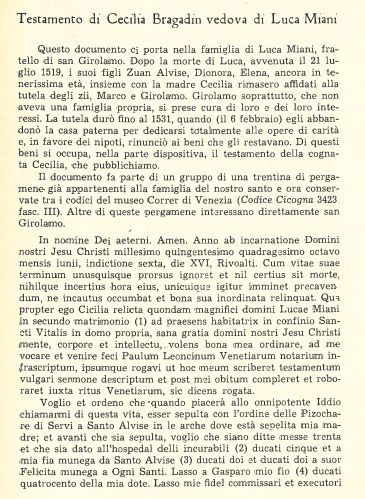 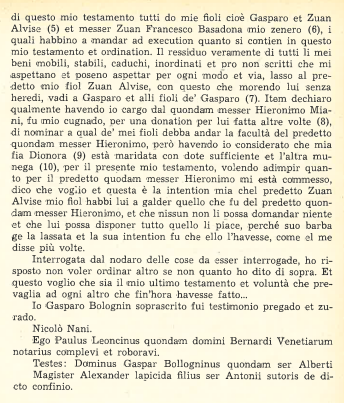 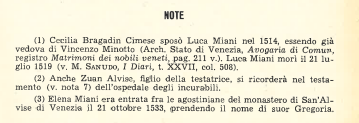 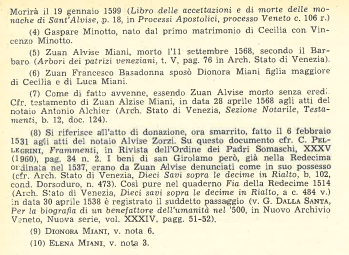 